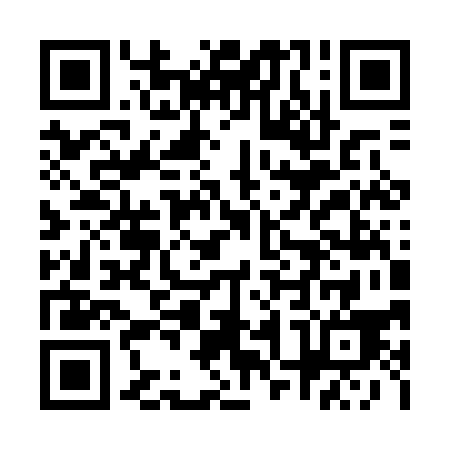 Ramadan times for Glenevis, Alberta, CanadaMon 11 Mar 2024 - Wed 10 Apr 2024High Latitude Method: Angle Based RulePrayer Calculation Method: Islamic Society of North AmericaAsar Calculation Method: HanafiPrayer times provided by https://www.salahtimes.comDateDayFajrSuhurSunriseDhuhrAsrIftarMaghribIsha11Mon6:246:248:011:485:387:367:369:1312Tue6:226:227:581:485:397:387:389:1513Wed6:196:197:561:475:417:407:409:1714Thu6:166:167:531:475:427:427:429:1915Fri6:146:147:511:475:447:447:449:2116Sat6:116:117:491:465:457:457:459:2317Sun6:096:097:461:465:477:477:479:2518Mon6:066:067:441:465:487:497:499:2719Tue6:036:037:411:465:507:517:519:2920Wed6:006:007:391:455:517:537:539:3121Thu5:585:587:361:455:537:557:559:3422Fri5:555:557:341:455:547:577:579:3623Sat5:525:527:311:445:567:587:589:3824Sun5:505:507:291:445:578:008:009:4025Mon5:475:477:261:445:598:028:029:4226Tue5:445:447:241:436:008:048:049:4427Wed5:415:417:221:436:018:068:069:4728Thu5:385:387:191:436:038:088:089:4929Fri5:355:357:171:436:048:108:109:5130Sat5:335:337:141:426:068:118:119:5331Sun5:305:307:121:426:078:138:139:561Mon5:275:277:091:426:088:158:159:582Tue5:245:247:071:416:108:178:1710:003Wed5:215:217:041:416:118:198:1910:034Thu5:185:187:021:416:128:218:2110:055Fri5:155:157:001:416:148:238:2310:086Sat5:125:126:571:406:158:248:2410:107Sun5:095:096:551:406:168:268:2610:128Mon5:065:066:521:406:188:288:2810:159Tue5:035:036:501:396:198:308:3010:1710Wed5:005:006:481:396:208:328:3210:20